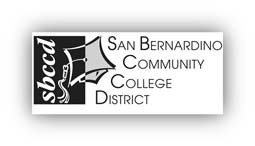 To:   Bruce Baron, Chancellor	Date: 5/12/2016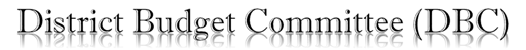 From:   Jose Torres, District Budget Committee ChairpersonRe:   District Budget Committee Recommendation 2016-04 – Funding of PrioritizedProgram Review Needs & Revised RAM GuidelinesAs experienced during July 2015, the state’s budget is often fluid and can change dramatically throughout the summer, when collegial consultation becomes a challenge. It has been determined, therefore, that SBCCD could benefit greatly by the establishment a procedure that anticipates the possibility of available funding and predetermines a publicized, equitable spending plan.  This would increase transprancy while still allowing the timely utilization of income identified as expendible for program review.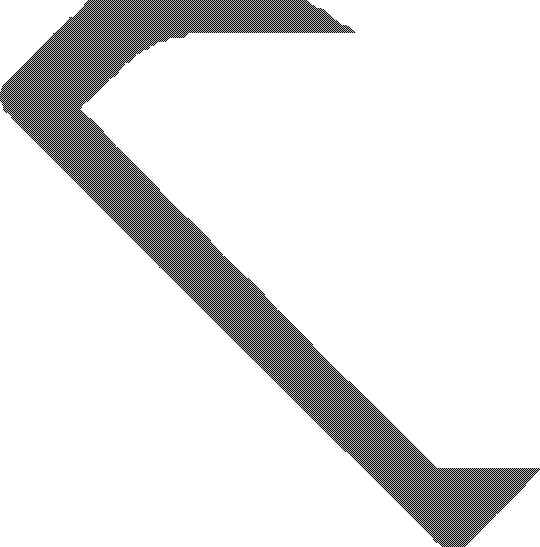 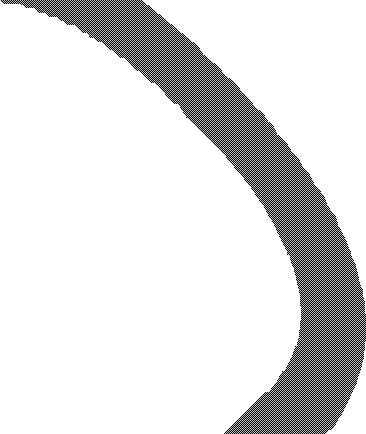 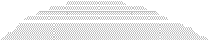 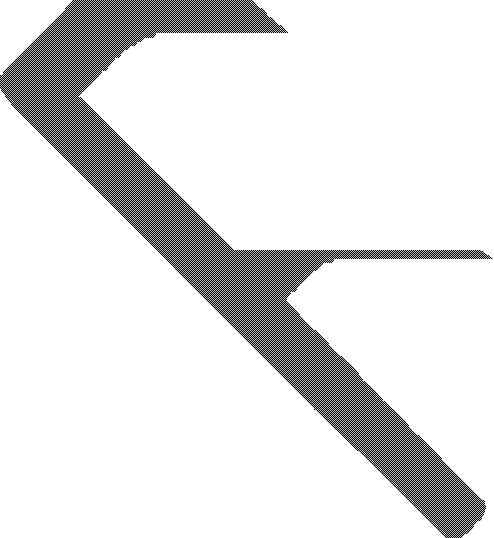 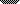 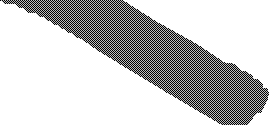 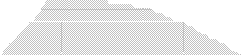 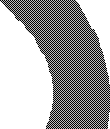 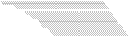 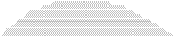 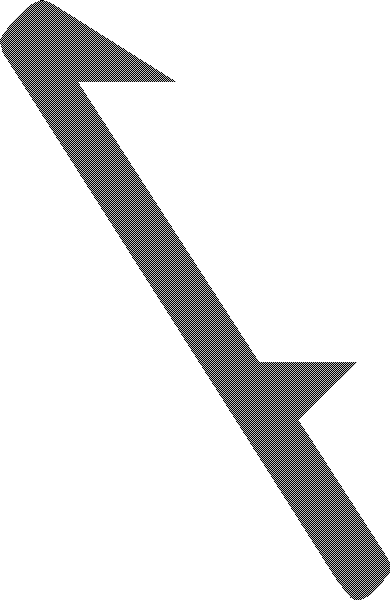 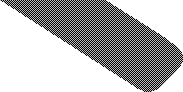 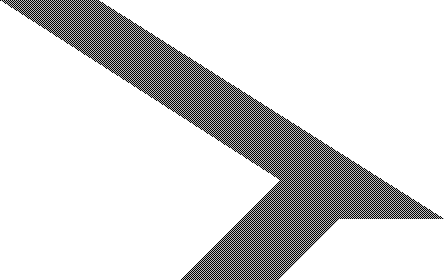 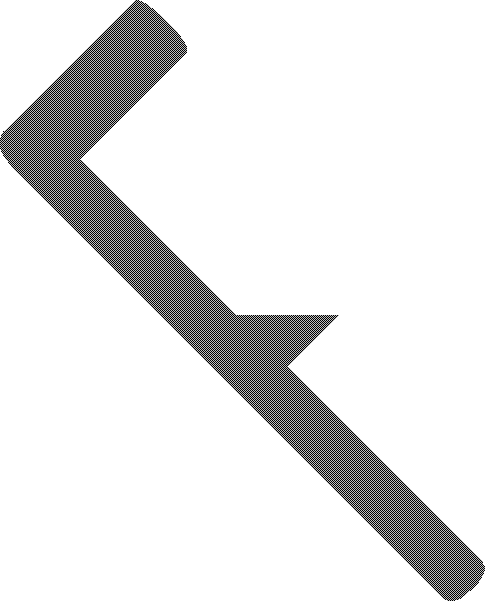 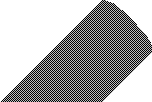 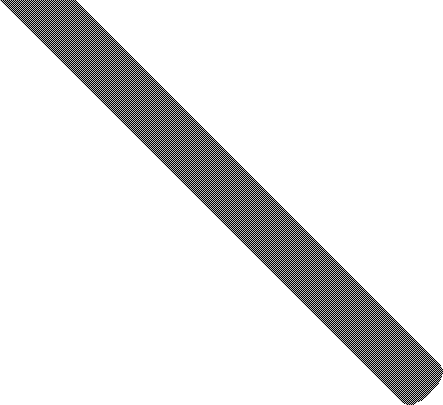 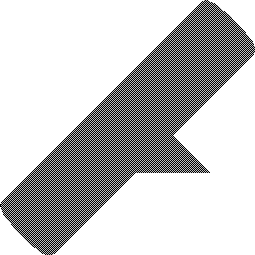 At it’s May 12, 2016 meeting the District Budget Committee approved this recommendation to Chancellor’s Cabinet regarding the funding of prioritized program review needs of the colleges and district services.	The DBC will receive and publicize annual program review priorities for each of the colleges and district services; however, DBC will not reprioritize the work of the program review committees.	Barring any major concerns, program review requests that do not negatively impact the unrestricted general fund budget (i.e. projects funded by expenses eliminated from the previous year’s budget) could be implemented by following each site’s collegial process.	Program review requests that are funded by resources other than the unrestricted general fund could be implemented by following each site’s collegial process.	If and when one-time unrestricted funds become available and identified by Chancellor’s Cabinet for program review needs, those funds shall be divided between the two colleges and district services on a percentage to be recommended by DBC to Chancellor’s Cabinet.This recommendation, if accepted by Chancellor’s Cabinet, would affect the 2016-17RAM Guidelines as indicated on the attached Exhibit A.Attachment:  Exhibit A, Resource Allocation Model Guidelines Fiscal Year 2016-17Chancellor Cabinet Response:Chancellor	DateMay 12, 2016	Page 1 of 1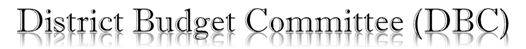 Recommendation 2016-04 – Exhibit A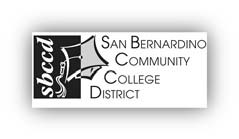 Resource Allocation Model Guidelines Fiscal Year 2016-17Revenues shall be divided between San Bernardino Valley College and Crafton Hills College, in accordance with the following principles. These guidelines accord best with the desired objectives of transparency, fairness, and ease of understanding; and have the flexibility to adjust to changing circumstances, without the need for extensive debate and readjustment every fiscal year.1.  The SB361 State Base Allocation revenue for each college shall be passed directly on to that college.2.  The district’s non-credit FTES allocation revenue shall be passed directly to the college that produced the non-credit FTES.3.  The district’s state credit FTES allocation revenue shall be divided between the two colleges as follows:Valley	Crafton Hills10,714 total projected funded FTES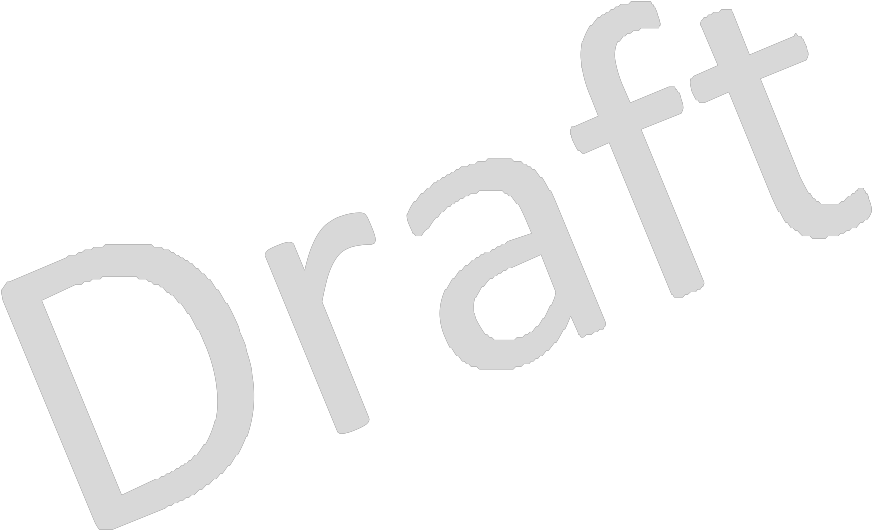 Valley will carry any excess over 10,714 asUnfunded FTES69.05% of district total funded FTES of 15,5174,803 total projected funded FTESAll district unfunded FTES will be carried by Crafton(207 projected unfunded FTES)30.95% of district total funded FTES of 15,5174.  Overcap funding for credit FTES (Overcap is additional FTES the district could recapture if other districts do not grow enough during the year.  It is usually known at recalculation [Recalc] around February of each year.)Valley	Crafton HillsNo additional overcap since Valley will be fully funded for the credit FTESOvercap will be absorbed by Crafton as it carries all unfunded FTES (projected overcap of 155 FTES)5.  a. Other eligible revenues (i.e. Lottery, faculty funding, etc.) received by the district shall be divided between the two colleges in accordance with the relative FTES numbers achieved by the colleges as in item 3. above.b. Other revenues received by the district and identified by Chancellor’s Cabinet as available for program review needs, shall be divided between the two colleges and district services on a percentage to be recommended by DBC to Chancellor’s Cabinet.6.  Site-specific revenues will remain with the college concerned.7.  District  growth levels/targets may be  recommended by District Budget Committee and approved/modified by Chancellor’s Cabinet.8.  Districtwide assessments shall be divided between the two colleges based on FY 2016-17 projected actualFTES (not funded FTES).Valley	Crafton Hills10,714 actual FTES68.14% of district total of 15,7245,010 actual FTES31.86% district total of 15,724May 12, 2016	Page 1 of 1